Test Nr. 5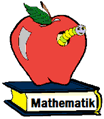 Name: __________________________________________Datum: __________1. Aufgabe:	a) Trage die fehlenden Augenzahlen ein.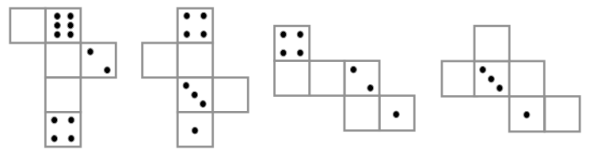 b) Es stehen 10 Würfel als Turm aufeinander. 
   Oben sieht man eine 6.
   Wie hoch ist die Summe der sichtbaren Augenzahlen?_______c) Es stehen 20 Würfel als Turm aufeinander. Oben sieht man eine 4.  Wie hoch ist die Summe der sichtbaren Augenzahlen jetzt?	 _______2. Aufgabe: a) Spiegele A (0│4), B (4│2) und C (5│9) an BE mit            B (4│2) und E (6│6).            Spiegele F (1│3), G (5│3) und H (5│8) an DE mit            D (5│1) und E (5│6).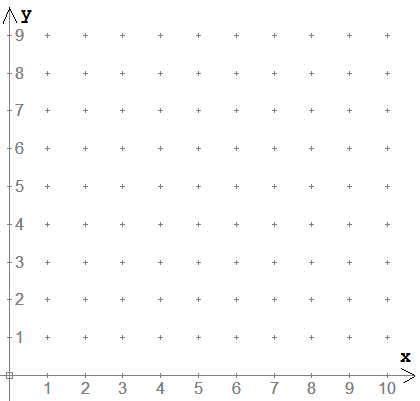 3. Aufgabe:	Welche großen Druckbuchstaben haben wenigstens eine 			Spiegelachse oder mehrere Spiegelachsen ? Nenne alle.		_______________________________________________________		_______________________________________________________4. Aufgabe:	Vervollständige das Schrägbild.Würfel 					b) Quader5. Aufgabe: Richtige oder falsche Würfelnetze?    Falsche bitte durchstreichen.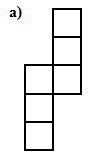 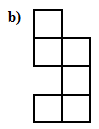 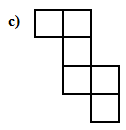 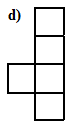 6. Aufgabe: Vervollständige die Tabelle und nimm dabei die 		   Zeichnungen als Vorlage.		a)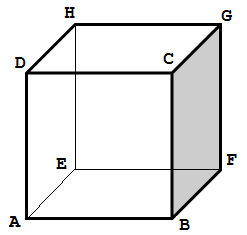 		b)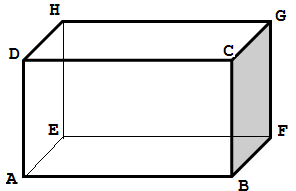 7. Aufgabe:	Färbe gegenüberliegende Seiten mit der gleichen Farbe.Wähle drei Farben (nicht rot).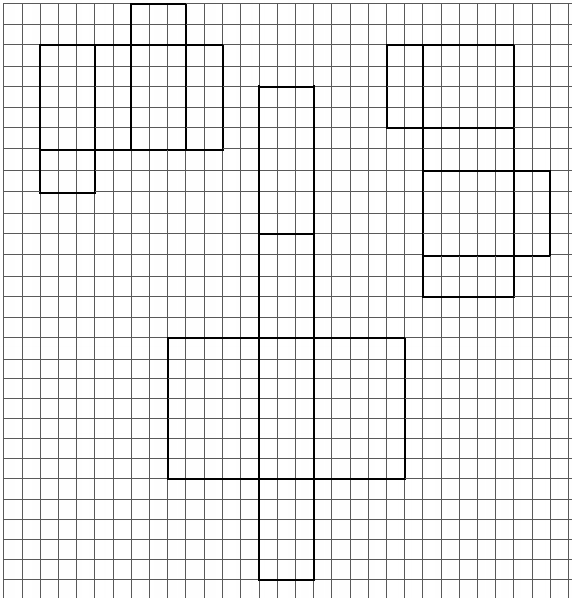 ___ /   Punkte erreicht.		Note _____________________										Viel Erfolg !!!